                         جامعة صفاقس	 المعهد العالي للفنون و الحرف بصفاقس            إدارة التربصات                  س ن /هـ   السنة الجامعية :  2023/2022 ورقة حضور بموقع التربص الإجباري أو التكوين بالتداولاسم المتربص ولقبه : ..............................................................................................................................................................مسلك التكوين :......................................................................................................................................................................الاختصاص : ......................................................................................................................................................تاريخ التربص : .................................................................................. اسم المؤطر المهني (أو المسؤول بهيكل الاستقبال) ولقبه...................................................................................................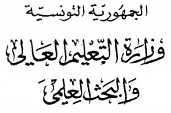 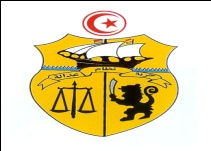 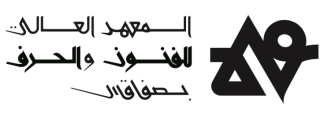 التاريخ(يوما بيوم)التوقيت اليومي)الملاحظات اليومية المواظبة والدقة....)الأنشطة المنجزةمجموع الساعاتإمضاء المتربصإمضاء المؤطر المهني.../...../ 2023.../...../ 2023.../...../ 2023.../...../ 2023.../...../ 2023.../...../ 2023.../...../ 2023.../...../ 2023.../...../ 2023.../...../ 2023.../...../ 2023.../...../ 2023.../...../ 2023.../...../ 2023التاريخ(يوما بيوم)التوقيت اليومي)الملاحظات اليومية المواظبة والدقة....)الأنشطة المنجزةمجموع الساعاتإمضاء المتربصإمضاء المؤطر المهني.../...../ 2023.../...../ 2023.../...../ 2023.../...../ 2023.../...../ 2023.../...../ 2023.../...../ 2023.../...../ 2023.../...../ 2023.../...../ 2023.../...../ 2023.../...../ 2023.../...../ 2023.../...../ 2023.../...../ 2023.../...../ 2023.../...../ 2023.../...../ 2023.../...../ 2023.../...../ 2023.../...../ 2023.../...../ 2023.../...../ 2023.../...../ 2023.../...../ 2023.../...../ 2023.../...../ 2023التاريخ(يوما بيوم)التوقيت اليومي)الملاحظات اليومية المواظبة والدقة....)الأنشطة المنجزةمجموع الساعاتإمضاء المتربصإمضاء المؤطر المهني.../...../ 2023.../...../ 2023.../...../ 2023.../...../ 2023.../...../2023.../...../ 2023.../...../ 2023.../...../ 2023.../...../ 2023.../...../ 2023.../...../ 2023.../...../ 2023.../...../ 2023.../...../ 2023.../...../ 2023.../...../ 2023.../...../ 2023.../...../ 2023.../...../ 2023.../...../ 2023.../...../ 2023.../...../ 2023.../...../ 2023.../...../ 2023.../...../ 2023.../...../ 2023.../...../ 2023التاريخ(يوما بيوم)التوقيت اليومي)الملاحظات اليومية المواظبة والدقة....)الأنشطة المنجزةمجموع الساعاتإمضاء المتربصإمضاء المؤطر المهني.../...../ 2023.../...../ 2023.../...../ 2023.../...../ 2023.../...../2023.../...../ 2023.../...../ 2023.../...../ 2023.../...../ 2023.../...../ 2023.../...../ 2023.../...../ 2023.../...../ 2023.../...../ 2023.../...../ 2023.../...../ 2023.../...../ 2023.../...../ 2023.../...../ 2023.../...../ 2023.../...../ 2023.../...../ 2023.../...../ 2023.../...../ 2023.../...../ 2023.../...../ 2023.../...../ 2023Adresse : 34 Avenue 5 Août - 3002 Sfax - TUNISIETéléphone : 216 74 299 511  Fax : 216 74 297 286Site web : www.isams.rnu.tnالعنوان: 34 شارع 5 أوت - 3002 صفاقس تونس  -  الهاتف: 216 74 299 511  الفاكس: 216 74 297 286www.isams.rnu.tn   موقع الواب:التاريخ(يوما بيوم)التوقيت اليومي)الملاحظات اليومية المواظبة والدقة....)الأنشطة المنجزةمجموع الساعاتإمضاء المتربصإمضاء المؤطر المهني.../...../ 2023.../...../ 2023.../...../ 2023.../...../ 2023.../...../ 2023.../...../ 2023.../...../ 2023.../...../ 2023.../...../ 2023.../...../ 2023.../...../ 2023.../...../ 2023.../...../ 2023.../...../ 2023.../...../ 2023.../...../ 2023.../...../ 2023.../...../ 2023.../...../ 2023.../...../ 2023.../...../ 2023.../...../ 2023.../...../ 2023.../...../ 2023